PUMPKIN PATCH FITNESS CARDSLet’s have some Pumpkin Patch fun as we use Pumpkin Patch Fitness Cards to exercise our muscles and improve our aerobic capacity.Pick a card. When the music starts, everyone will do the exercise named on the card. When the music stops, we’ll stop our activity and pick a new card.[See the Demonstration on YouTube]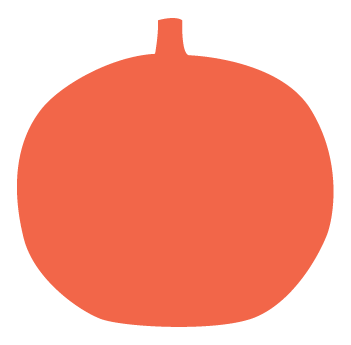 